How to Setup Date and Time  Click on the “Setup Menu” button Click on the word “Menu” in the upper right of the page this will bring you to an “Advance Setup Menu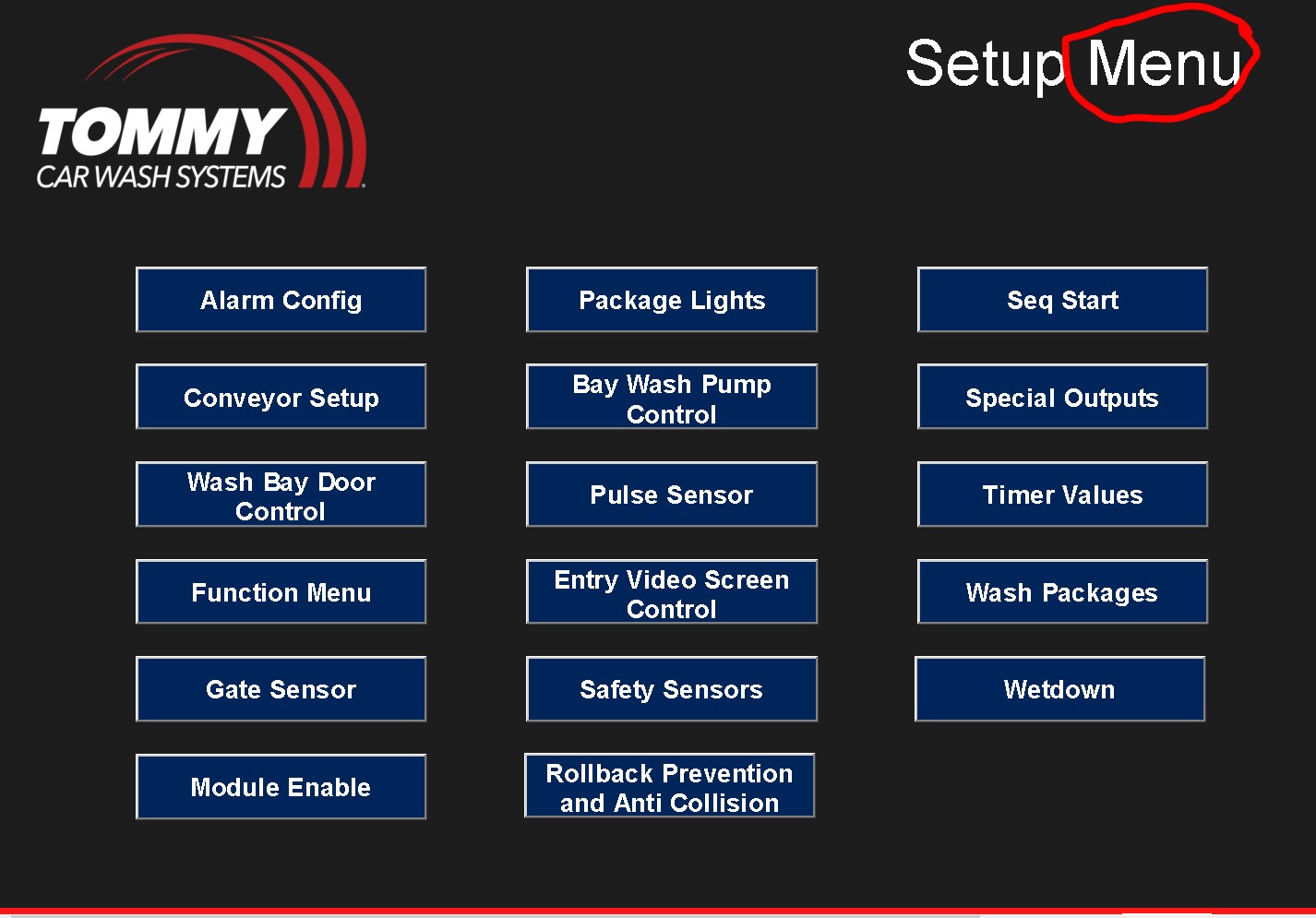 In the “Advanced Setup Menu” adjust the time and date on the screen to the appropriate time and date, using military formatting.  a. Example: in the hour field 3pm = 15 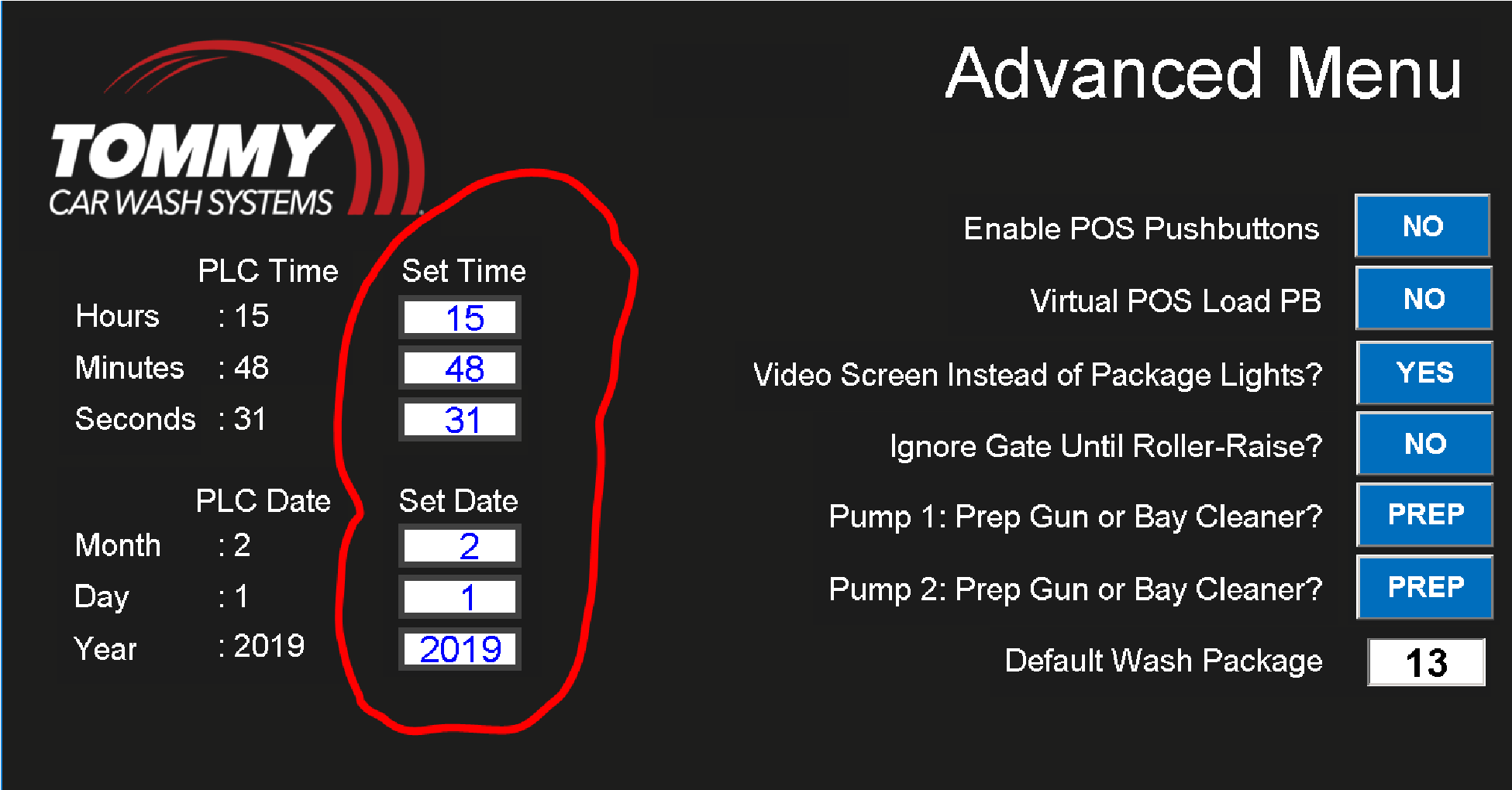 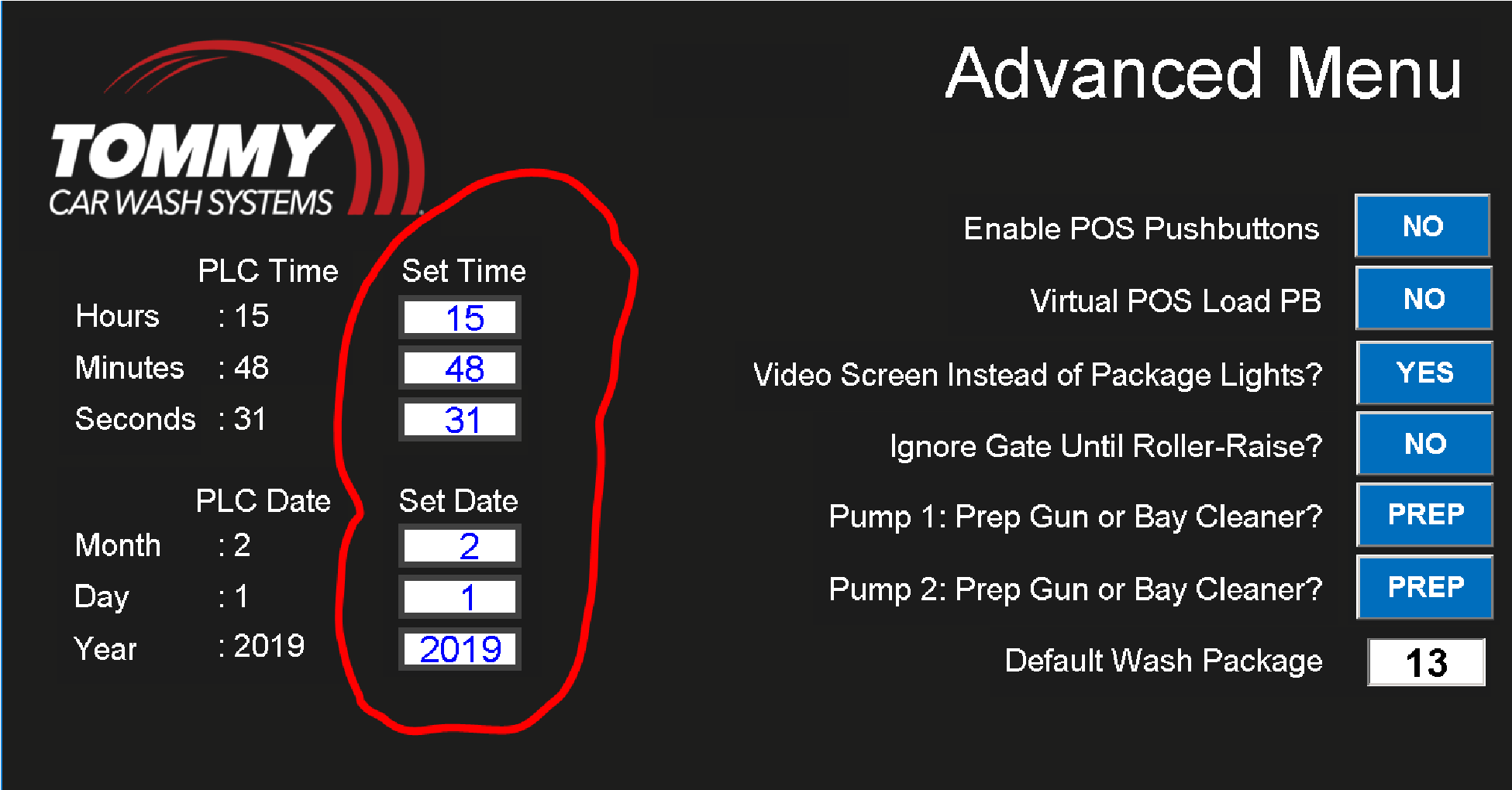 